ANNUAL REVIEWof an Education, Health and Care Plan (EHCP) or Statement of Special Educational Needs AGENDAIntroductionsHopes and DreamsWhat is working well?Things would be better if…OutcomesCurrent & Future ProvisionChanges to Pupil’s SENTravel ArrangementsHealth Care NeedsSocial Care NeedsPersonal Budgets/Direct PaymentsTransition ArrangementsAdditional CommentsSummary ActionsWest Sussex County CouncilEducation Health & Care Plan (EHCP)/ StatementAnnual Review Meeting ReportIt is important you refer to Chapter 9 of the SEN&D Code of Practice - Sections 9.166 to 9.185 for guidance regarding the review process and meeting.Introductions*Please ensure a copy of each report is sent to Special Educational Needs Assessment Team (SENAT) with this form.Hopes and DreamsWhat is working well?Things would be better if?OutcomesCurrent & Future ProvisionChanges to Pupil’s SENTravel ArrangementsHealth Care Needs (Only complete if appropriate)Social Care Needs (Only complete if appropriate)Personal Budgets (PB)/ Direct Payments (DP) (Only complete if appropriate)Transition Arrangements (Only complete if pupil is due to transfer to another educational setting)Additional Comments (Only complete if appropriate.)SummaryActionsReport completed by:Print Name:	   Signature:_______________________________   Date: 	Designation:	The signed copy of this report together with all the relevant other documents should be uploaded to our online form on the Local Offer within 2 weeks of the meeting.  Name of Child/Young PersonDate of BirthAddressName of Educational SettingAcademic YearCurrent Year GroupDate of ReviewName of Parent/s or Carer/sAddress (if different from above)Contact DetailsHome no.Mobile:Email:People invited and present at Annual ReviewPeople invited and present at Annual ReviewPeople invited and present at Annual ReviewPeople invited and present at Annual ReviewPeople invited and present at Annual ReviewRoleNameInvitedPresentReport*Child/Young PersonParent/CarerParent/CarerEducational  representativeEPSS&LTSNOSocial WorkerSEN Careers AdvisorOtherWhat are the hopes and dreams of the child? This could be short term i.e. the next month or long term i.e. something they would like to do in the future. This may include drawings or photos of notes of discussion which took place at the meeting.PersonCommentsChild/Young PersonParent/CarerEducational settingProfessionalProfessionalCommentsOutcome Reference from EHCP e.g. E1New Outcomes for the forthcoming year (see guidance document for more details)Please detail any additional outcomes as a result of the discussion at the Annual Review, but which are not recorded on the EHCP, in Section 13.Please attach a provision map with costs and record below details of proposed support and interventions for the forthcoming year. Special Schools should attach a timetable instead of a provision map.Please detail any new evidence within the following sections, any outcomes which need updating/changing or areas that are no longer relevant on the original EHCP. Any relevant reports must be provided to support any changes.Please detail any new evidence within the following sections, any outcomes which need updating/changing or areas that are no longer relevant on the original EHCP. Any relevant reports must be provided to support any changes.Cognition & LearningCommunication & InteractionSocial Emotional & Mental Health DifficultiesSensory &/or PhysicalIf transport is provided, is it still necessary?YesNoIs the Transport Care Plan still appropriate?YesNo(please note any amendments below)Record discussion points and note any amendments to the Intimate Care, Health Care and Manual Handling Plans if requiredRecord discussion points and note any amendments required on the EHCP. A Personal Budget/Direct Payment is referenced in the EHCPA Personal Budget/Direct Payment is referenced in the EHCPA Personal Budget/Direct Payment is referenced in the EHCPA Personal Budget/Direct Payment is referenced in the EHCPDoes the PB/DP arrangement continue to be appropriate and continue to contribute to the Outcomes referenced within the EHCP?Does the PB/DP arrangement continue to be appropriate and continue to contribute to the Outcomes referenced within the EHCP?Does the PB/DP arrangement continue to be appropriate and continue to contribute to the Outcomes referenced within the EHCP?Does the PB/DP arrangement continue to be appropriate and continue to contribute to the Outcomes referenced within the EHCP?YesNo – then please complete the following questions:No – then please complete the following questions:No – then please complete the following questions:What are the difficulties?What are the difficulties?What changes need to be made?A Personal Budget/Direct Payment is NOT referenced in the EHCPA Personal Budget/Direct Payment is NOT referenced in the EHCPA Personal Budget/Direct Payment is NOT referenced in the EHCPA Personal Budget/Direct Payment is NOT referenced in the EHCPWould the parent/carer like to request a PB/DP?Would the parent/carer like to request a PB/DP?Would the parent/carer like to request a PB/DP?Would the parent/carer like to request a PB/DP?NoIf Yes, please provide details of the PB/DP being requested and refer to the Outcome/Objective in the EHCP that this payment would support.If Yes, please provide details of the PB/DP being requested and refer to the Outcome/Objective in the EHCP that this payment would support.If Yes, please provide details of the PB/DP being requested and refer to the Outcome/Objective in the EHCP that this payment would support.OutcomeDetailsDetailsPlease outline any transition plans, including actions and timescales, for transfer to a new education setting this will be useful for children and young people who are in Years 5 & 6, thinking about being ready for secondary and from Year 9 Onwards the focus should be on the Preparation for Adulthood Outcomes; employment; independent living; community inclusion; health.Record discussion points and any significant changes in Child/Young Person’s circumstances.The following questions MUST be asked and supporting comments recorded below if appropriate.The following questions MUST be asked and supporting comments recorded below if appropriate.The following questions MUST be asked and supporting comments recorded below if appropriate.The following questions MUST be asked and supporting comments recorded below if appropriate.QuestionYesNoCommentsIs the EHCP/Statement still relevant?Should the Local Authority continue to maintain the EHCP/Statement?Are there any needs recorded on the Statement/EHCP that are no longer present? These should already have been outlined in the summaries above, but please note section numbers if there are changes. Has any significant evidence emerged that is not recorded in the EHCP/Statement?  If ‘Yes’ please give details and attach evidence eg Medical report.ActionBy WhomTime ScaleBy:By:By:By: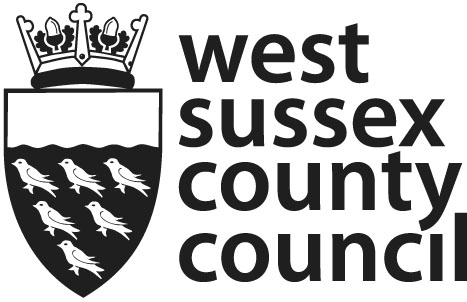 